Publicado en Madrid el 26/10/2022 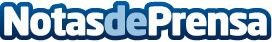 Los servicios de ciberseguridad de los usuarios de Apple, mejorados con ayuda de SETEKLa ciberseguridad es un aspecto fundamental para mantener protegida la información de los dispositivos Mac. Si bien se han creado diferentes sistemas de seguridad, la tecnología Apple requiere una red óptima que se adecúe a su funcionamiento y garantice una mayor protección. En este sentido, SETEK ofrece la herramienta JAMF Protect en sus servicios de Apple Consultants NetworkDatos de contacto:SETEK ConsultantsApple Consultants Network910369219Nota de prensa publicada en: https://www.notasdeprensa.es/los-servicios-de-ciberseguridad-de-los Categorias: Comunicación Marketing E-Commerce Software Ciberseguridad http://www.notasdeprensa.es